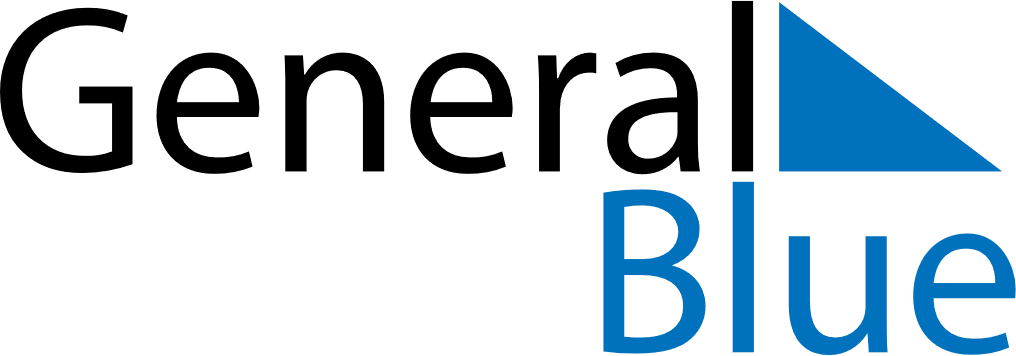 Quarter 1 of 2022BruneiQuarter 1 of 2022BruneiQuarter 1 of 2022BruneiQuarter 1 of 2022BruneiQuarter 1 of 2022BruneiJanuary 2022January 2022January 2022January 2022January 2022January 2022January 2022SUNMONTUEWEDTHUFRISAT12345678910111213141516171819202122232425262728293031February 2022February 2022February 2022February 2022February 2022February 2022February 2022SUNMONTUEWEDTHUFRISAT12345678910111213141516171819202122232425262728March 2022March 2022March 2022March 2022March 2022March 2022March 2022SUNMONTUEWEDTHUFRISAT12345678910111213141516171819202122232425262728293031Jan 1: New Year’s DayFeb 1: Chinese New YearFeb 23: National DayFeb 28: Laylat al-Mi’rajMar 31: Armed Forces Day